College of Applied Sciences “Lavoslav Ružička” in Vukovar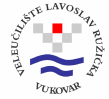 Erasmus+ programme KA1 DISSEMINATION PLAN OUTGOINIG STAFFDETAILED DESCRIPTION OF THE PLANINIG DISSEMINATION ACTIVITIES THAT YOU WILL PERFORM AFTER YOUR RETURN FROM MOBILITY AND TARGET GROUP. Specify the time for realization of mentioned dissemination activitiesPlace: Date: ___________________________________________________________________________Applicant signature:FIRST AND FAMILY NAME OF  STAFF MEMBERPurpose of the Erasmus+ mobility(mark relevant information) Staff training 	 TeachingHOST INSTITUTION MOBILITY PERIOD E- MAIL 